AGENDA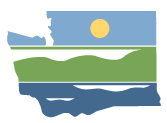 WRIA 13 Watershed Restoration and Enhancement Committee meetingApril 29, 2020 | 9:00 a.m.-1:00 p.m. | committee websiteLocationWebEx ONLYWebEx LinkMeeting number: 281 010 728Join by phone (if not using computer audio): 415-655-0001Password: WRIA13CommitteeCommittee ChairAngela Johnsonangela.johnson@ecy.wa.govHandoutsFollow-up Policy and Regulatory Idea ListFollow-up Climate Change Discussion GuideFollow-up Adaptive Management Discussion GuideProject UpdateWelcome
9:00 a.m. | 10 minutes | MullerApproval of February and March 2020 Meeting Summaries
9:10 a.m. | 10 minutes | Muller | DecisionUpdates and Announcements
9:20 a.m. | 10 minutes | JohnsonPotential Plan Recommendations for Policy and Regulatory Actions9:30 a.m. |60 minutes | Muller, Johnson | DiscussionHandout: Follow-up Policy and Regulatory Action Idea ListDiscuss follow-up items from policy and regulatory action discussion at March 2020 meetingDiscussion and next stepsOther Potential Plan Recommendations 
10:30 a.m. | 30 minutes | Muller, Johnson | DiscussionHandouts: 1. Follow-up Climate Change Discussion Guide     2. Follow-up Adaptive Management Discussion Guide Discuss follow-up items from adaptive management discussion at March 2020 meetingDiscuss follow-up items regarding climate change components for inclusion in WRE PlanDiscussion and next stepsBREAK | 11:00 | 10 minutesProjects
11:10 a.m. | 90 minutes | Johnson, Wiseman, Multi-Driscoll | DiscussionHandout: Project Update Update on projects from project subgroupDiscuss action items brought forward from that meetingUpdate from HDR and Committee members on projects identified for further analysisUpdate from PGG on water right analysis and MAR site analysisDiscussion and next stepsOther Technical Items
12:40 p.m. | 10 minutes | Johnson | DiscussionTechnical consultant update from HDR Upcoming technical memos for reviewPublic Comment
12:50 p.m. | 5 minutes | MullerNext Steps and Adjournment12:55 p.m. | 5 minutes | Muller, JohnsonNext meeting – May 27, 2020 9:00 a.m. to 1: 00 pm on WebEx*
*Future meetings will be held via WebEx until further notice.